Собрание депутатов города ТроицкаЧелябинской областиЧетвертый созывТридцать четвертое заседаниеР Е Ш Е Н И Еот 26.04.2012 г. № 59           г. ТроицкО назначении публичных слушаний по проекту решения Собрания депутатов города Троицка                «О внесении изменений в Устав города Троицка»На основании Федерального закона от 06 октября 2003г. № 131-ФЗ «Об общих принципах организации местного самоуправления в Российской Федерации», Устава города ТроицкаСобрание депутатов города Троицка РЕШАЕТ:Назначить публичные слушания по проекту решения Собрания депутатов города Троицка «О внесении изменений в Устав города Троицка» на 30 мая 2012 года.Опубликовать проект решения Собрания депутатов города Троицка «О внесении изменений в Устав города Троицка» в газете «Вперед» (приложение 1).Утвердить состав оргкомитета по проведению публичных слушаний по проекту решения Собрания депутатов города Троицка «О внесении изменений в Устав города Троицка» (приложение 2).Утвердить Порядок учета предложений граждан по проекту решения Собрания депутатов города Троицка «О внесении изменений в Устав города Троицка»          (приложение 3).Утвердить Порядок участия граждан в обсуждении проекта решения Собрания депутатов города Троицка «О внесении изменений в Устав города Троицка»   (приложение 4).Контроль за исполнением настоящего решения поручить постоянной комиссии по местному самоуправлению, вопросам правопорядка и связям с общественностью (А.Б. Кокорев).Решение вступает в силу со дня его подписания.Настоящее решение опубликовать в газете «Вперёд».Заместитель председателяСобрания депутатов города Троицка	          А.Б.КокоревСогласовано:Глава города Троицка                                                                        	В.А. ЩёкотовНачальник правового управленияадминистрации города Троицка                                                       	С.В. ДергалеваРуководитель аппаратаСобрания депутатов города Троицка	В.В. Мосеев		      		     Начальник отдела организационного и правового обеспечения 	Е.А.ГавриловаНачальник сектора по местному самоуправлениюи правовым вопросам                            	С.С.КозловаНачальник сектора по организационной работе                                                               	Е.В.Мельничук                    Собрание депутатов города ТроицкаЧелябинской областиЧетвертый созывСорок восьмое заседаниеР Е Ш Е Н И Еот 25.04.2013г. №58     г.ТроицкО назначении публичных слушаний по проекту решения Собрания депутатов города Троицка «О внесении изменений в Устав города Троицка»В соответствии с  Федеральным законом от 06 октября 2003г. № 131-ФЗ «Об общих принципах организации местного самоуправления в Российской Федерации», Уставом города ТроицкаСобрание депутатов города Троицка РЕШАЕТ:1. Назначить публичные слушания по проекту решения Собрания депутатов города Троицка «О внесении изменений в Устав города Троицка» на  30 мая  2013 года.2.Опубликовать в газете «Вперед» и разместить в сети «Интернет» на официальном сайте Троицкого городского округа проект решения Собрания депутатов города Троицка «О внесении изменений в Устав города Троицка» (приложение 1).3.Утвердить состав оргкомитета по проведению публичных слушаний по проекту решения Собрания депутатов города Троицка «О внесении изменений в Устав города Троицка» (приложение 2).4. Утвердить Порядок учета предложений граждан по проекту решения Собрания депутатов города Троицка «О внесении изменений в Устав города Троицка»  (приложение 3).5. Утвердить Порядок участия граждан в обсуждении проекта решения Собрания депутатов города Троицка «О внесении изменений в Устав города Троицка»   (приложение 4).6. Контроль за исполнением настоящего решения поручить постоянной комиссии по местному самоуправлению, вопросам правопорядка и связям с общественностью (А.Б. Кокорев).7. Решение вступает в силу со дня его подписания.8. Настоящее решение опубликовать в газете «Вперёд».Председатель Собрания депутатов города Троицка                                                                        В.В. Наренков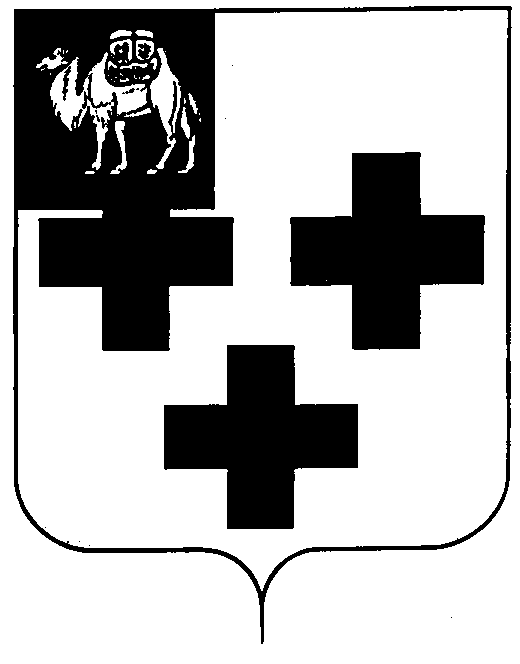 